РАБОЧИЙ ЛИСТ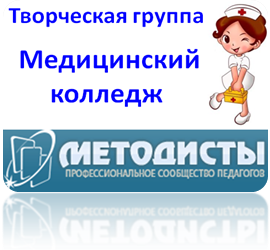 участникаВсероссийского конкурса психолого-педагогических знаний"Педагогический марафон - 2014"Результаты выполнения конкурсных заданийКритерии оценки выполнения конкурсных заданийЗа каждый правильный ответ начисляется 1 балл.Победитель должен набрать 30 балловПобедитель I степени -от 28 до 29 баллов.Победитель II степени - 26 до 27 баллов.Победитель III степени - от 24 до 25 баллов.Лауреат - от 21 до 23 баллов.Сертификат участника получают конкурсанты, набравшие  20 баллов и менее.Результат участия в конкурсе_Максимова Ольга Владимировна(ФИО заполняет конкурсант)Количество набранных  баллов - ___________________(заполняет член жюри)Член жюри - _________________________(ФИО)ФамилияМаксимоваИмяОльгаОтчествоВладимировнаДолжностьУчитель начальных классовМесто работы полностью Государственное Бюджетное образовательное учреждение средняя общеобразовательная школа №519№ заданияОтветконкурсантаСовпадение с эталоном(заполняет член жюри)№ заданияОтветконкурсантаСовпадение с эталоном(заполняет член жюри)№ заданияОтветконкурсантаСовпадение с эталоном(заполняет член жюри)1Г11В21Г2А12В22В3А13Б23Г4Б14Б24А5А15Б25Г6Г16Б26Г7А17Г27Г8Г18А28флегматик9Б19Г29сангвиник10Г20Б30меланхолик